Die Ballettschule zieht um!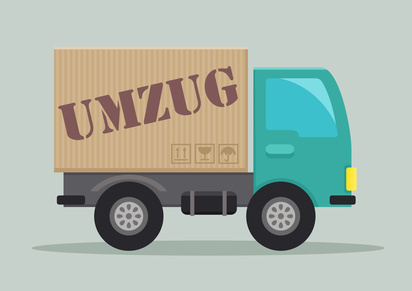 Ab August sind wir in der Otto- Hahn Straße 5 in, unserem kleinen Turm :)